АДМИНИСТРАЦИЯ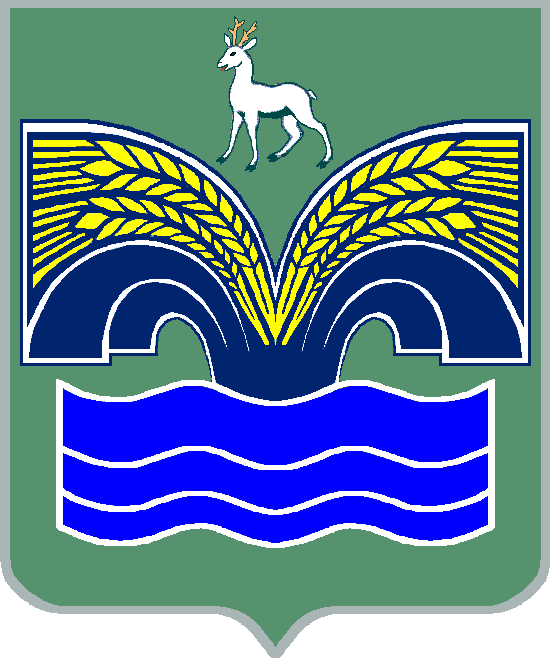 сельского поселения ШИЛАНМУНИЦИПАЛЬНОГО РАЙОНА КРАСНОЯРСКИЙСАМАРСКОЙ ОБЛАСТИПОСТАНОВЛЕНИЕот 27 июля 2022 года  № 37О внесении изменений в Постановление Администрациисельского поселения Шилан  муниципального района Красноярский Самарской области от 20.08.2014 № 26  «О Порядке сообщения выборным должностным лицом местного самоуправления, муниципальными служащими  администрации сельского поселения Шилан муниципального района Красноярский Самарской области о получении подарка в связи с их должностным положением или исполнением должностных обязанностей, сдачи и выкупа подарка»        В связи с кадровыми изменениями в администрации сельского поселения Шилан муниципального района Красноярский Самарской области, администрация сельского поселения Шилан муниципального района Красноярский Самарской области ПОСТАНОВЛЯЕТ:      1. Внести в постановление администрации сельского поселения Шилан муниципального района Красноярский Самарской области от 20.08.2014 № 26 «О Порядке сообщения выборным должностным лицом местного самоуправления, муниципальными служащими  администрации сельского поселения Шилан муниципального района Красноярский Самарской области о получении подарка в связи с их должностным положением или исполнением должностных обязанностей, сдачи и выкупа подарка» следующие изменения:- ПРИЛОЖЕНИЕ к постановлению администрации сельского поселения Шилан  муниципального района Красноярский от 20 августа 2014 № 26  «Состав комиссии по принятию подарков, полученных муниципальными служащими администрации сельского поселения Шилан муниципального района Красноярский в связи с их должностным положением или исполнением ими должностных обязанностей» изложить в редакции согласно приложения 1.2. Опубликовать настоящее постановление в газете «Красноярский вестник» и разместить на официальном сайте Администрации муниципального района Красноярский Самарской области в разделе Поселения /Сельское поселение Шилан/.3. Настоящее постановление вступает в силу со дня его официального опубликования.Глава сельского поселения Шиланмуниципального района КрасноярскийСамарской области				         	           	 Е.В.ЛаврюшоваПРИЛОЖЕНИЕ 1к постановлению администрациисельского поселения Шилан муниципального района                                                                      Красноярский                                                                                           от 27.07.2022г.  № 37_СОСТАВкомиссии по принятию подарков, полученных выборным должностным лицом местного самоуправления, муниципальными служащими администрации сельского поселения Шилан муниципального района Красноярский в связи с их должностным положением или исполнением ими должностных обязанностей     Лаврюшова Е.В. -Глава  сельского поселения Шилан муниципального района Красноярский Самарской области, председатель комиссии;     Бельмичева Т.В. – специалист 1 категории (главный бухгалтер) администрации сельского поселения Шилан муниципального района Красноярский Самарской области, секретарь комиссии.          Члены комиссии:     Логинова С.Г. – специалист 1 категории администрации сельского поселения Шилан муниципального района Красноярский Самарской области;    Муравицкая Т.Н. – специалист 1 категории  администрации сельского поселения Шилан муниципального района Красноярский Самарской области;